Na temelju članka 19. stavak 2.  Pravilnika o financiranju udruga iz proračuna Općine Vladislavci («Službeni glasnik Općine Vladislavci» broj 2/16 , 5/21 i 5/22) Povjerenstvo za provjeru ispunjavanja propisanih uvjeta natječaja i ocjenjivanje prijava, donosi PRIJEDLOG ODLUKE o odobravanju financijskih sredstava za financiranje provedbe programa/projekta vjerskih zajednica na području Općine Vladislavci u 2023. godiniČlanak 1. Temeljem izvršenog ocjenjivanja, vjerska zajednica ostvarila je  slijedeći broj bodova: Članak 2. Sredstva za financiranje vjerskih zajednica planirana su Proračunom za 2023. godinu,  a natječajem  raspoloživa sredstava su  u  kategoriji : .     Kapitalne donacije vjerskim zajednicama (	(Program 1015 Financiranje udruga od značaja za razvoj Općine, Aktivnost A100103 kapitalna donacija vjerskim zajednicama) iznos od 5.308,91 EUR / 39.999,82 kuna.Članak 3.Povjerenstvo predlaže se slijedeći raspored sredstava: Članak 4.Na  ovaj prijedlog vjerska zajednica ima pravo prigovora.Prigovor se može podnijeti samo zbog povrede postupka odobravanja financijskih sredstava utvrđenog Pravilnikom o financiranju udruga iz proračuna Općine Vladislavci («Službeni glasnik Općine Vladislavci» broj 2/16, 5/21 i 5/22). Prigovor se ne može podnijeti na odluku o neodobravanju sredstava ili visinu dodijeljenih sredstava.Prigovor se podnosi u pisanom obliku, u roku od 8 dana od dana objave prijedloga odluke o odobravanju sredstava na web stranici Općine Vladislavci, a odluku o prigovoru, uzimajući u obzir sve činjenice donosi Općinski načelnik.Članak 5.	Predlaže se općinskom načelniku donošenje konačne Odluke o dodjeli financijskih sredstava protekom roka za podnošenje prigovora.Članak 6. Ovaj prijedlog Odluke objavljuje se na web stranici Općine Vladislavci. KLASA: 230-03/23-01/10UR.BROJ: 2158-41-04-23-05Vladislavci, 16. kolovoza 2023.                                                                      Predsjednik Povjerenstva          Krunoslav Morović, v.r.Povjerenstvo za provjeru ispunjavanjapropisanih uvjeta natječaja i ocjenjivanje prijavaR.BR.NAZIV VJERSKE ZAJEDNICE, ADRESA, OIBOSTVARENI BROJ BODOVAĐAKOVAČKO-OSJEČKA NADBISKUPIJA, ŽUPA ROĐENJA SVETOG IVANA KRSTITELJA, Kralja Tomislava 135, OIB: 6492887418445R.BR.NAZIV VJERSKE ZAJEDNICE, ADRESA, OIBPREDLOŽENI IZNOS U EURIMAĐAKOVAČKO-OSJEČKA NADBISKUPIJA, ŽUPA ROĐENJA SVETOG IVANA KRSTITELJA, Kralja Tomislava 135, OIB: 649288741845.308,91 EUR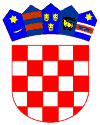 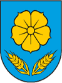 